PRIJAVNICA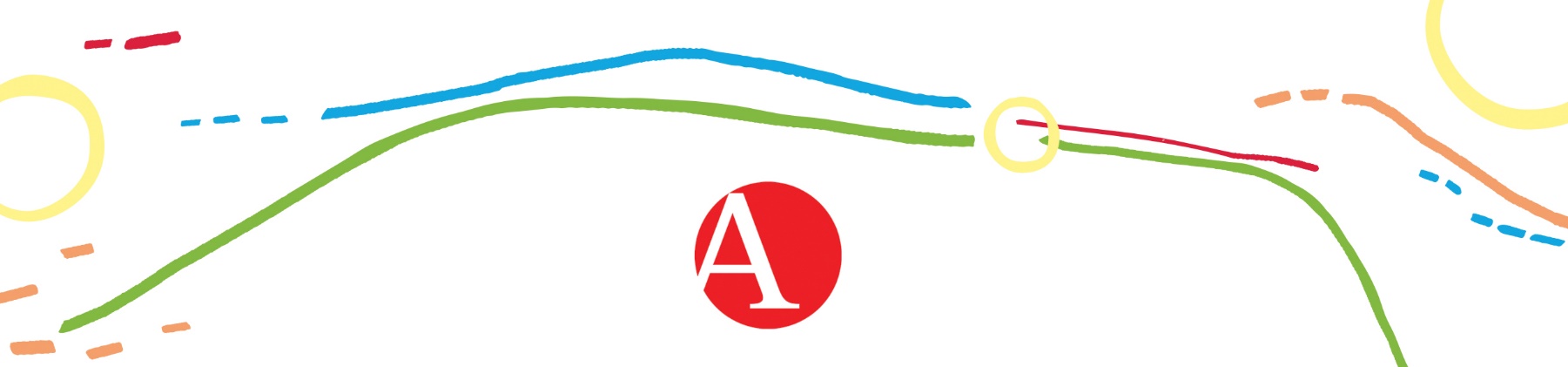 za sudjelovanje na 2. Međunarodnoj umjetničkoj i znanstvenoj konferencijiOsobe s invaliditetom u umjetnosti, znanosti, odgoju i obrazovanju(Akademija za umjetnost i kulturu u Osijeku, 2. – 3. prosinca 2021.)Rok za slanje prijava: 15. listopada 2021.Prijave slati na: konferencija.osi@aukos.hr; konferencija.osi@gmail.com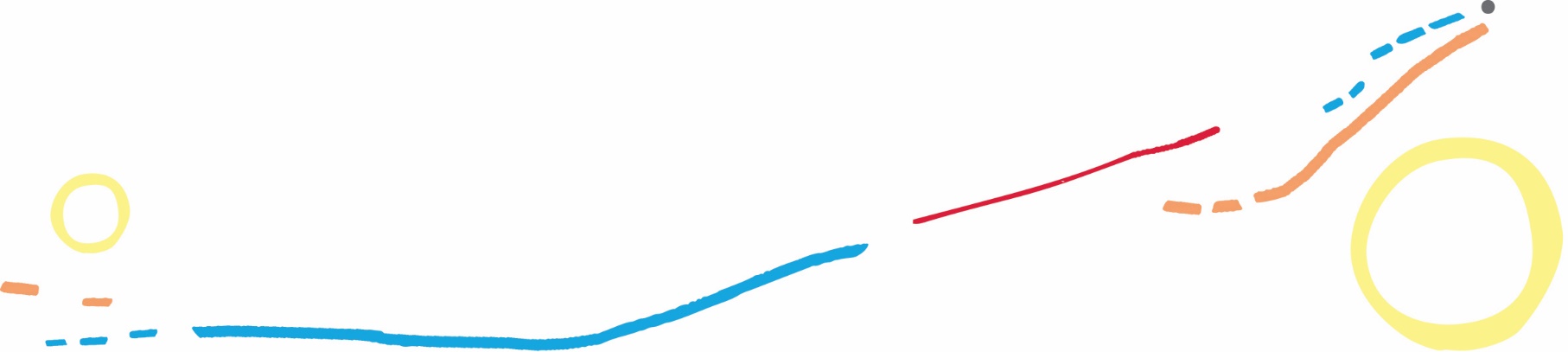 Ime i prezimeZvanje i institucija zaposlenjaStatus:znanstveniumjetničkistudent poslijediplomskog studijaosoba s invaliditetomsudionik bez izlaganja AdresaE-adresa i broj mobitelaNačin sudjelovanja:usmeno izlaganjeprimjeri dobre prakse rada osoba s invaliditetom,pokazne radioniceposter prikaziSekcijaNaslov izlaganjaSažetak na hrvatskom i engleskom jeziku(maks. 300 riječi)Ključne riječi: